Pedagogická fakulta, Univerzity Palackého v Olomouci, Žižkovo náměstí 5DIDAKTICKÁ POMŮCKA(DIDAKTIKA ČESKÉHO JAZYKA)Andrea Tylemanová3. ročníkUčitelství pro první stupeň ZŠDidaktika českého jazyka Seminární práceDIDAKTICKÁ POMŮCKA PRO DĚTI NA PRVNÍM STUPNI Vzdělávací oblast: Jazyk a jazyková komunikaceRočník: 3Období: 1Vzdělávací oblast: Jazyk a jazyková komunikaceTematický okruh: Morfologie (tvarosloví)Název činnosti: Skládání barevného hada na tabuliUčivo:1.Procvičování pádů- uvést slova v příslušném pádě2. Určování množného čísla- ke slovům v jednotném čísle vymyslet množné číslo3. Určení rodů a vzorů příslušných slov4. Procvičování slov nadřazených a podřazených-  ke slovům určit slova nadřazenáPOPIS VYUŽITÍ DIDAKTICKÉ POMŮCKY:Důležité je, abychom měly připravené dostatek kartiček pro děti (části- tělo hada).Na tabuli bude hlava hada pod, kterou přiřadíme první část hada- tělo (viz foto)Úkolem dětí bude chodit k tabuli a najít správnou další část hada, tím že určí správně požadovaný pád podstatného jména v jednotném čísle (viz foto tužka 7 pád-  s tužkou). Důležité je, aby děti svoje odpovědi zdůvodnily. Současně děti u podstatného jména určí množné číslo a také správně určí tvar podstatného jména v příslušném pádě. Další využití pomůcky- s dětmi můžeme procvičovat určování rodů a následně vzorů příslušných podstatných jmen v jednom čísle – důležité je, aby děti svoje odpovědi zdůvodnily (ta tužka bez tužky jako žena bez ženy- rod ženský vzor žena) děti mohou určovat k podstatným jménům (například tužka) slovo nadřazené (psací potřeba).Na konci aktivity si společně zkontrolujeme tělo hada na tabuli, zda má správně poskládané svoje části (pokud dětí si budou myslet že had má správně poskládané tělo mohou například zvednout pravou ruku).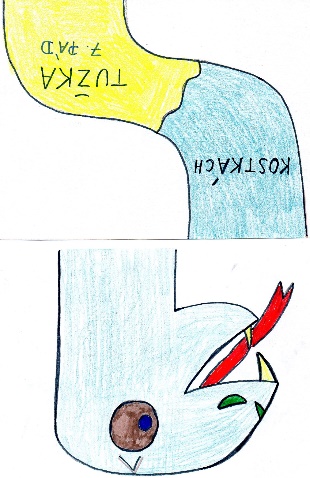 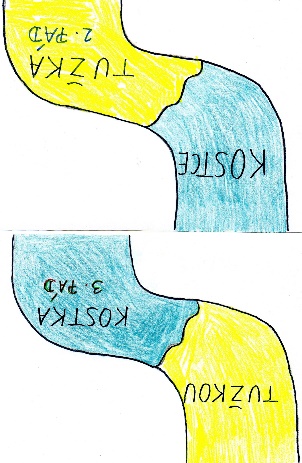 